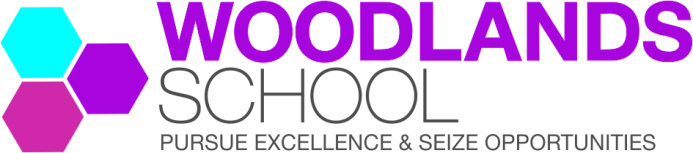 JOB DESCRIPTIONJob Title:	Lead Practitioner Responsible to:	Headteacher/Head of FacultyDuties:	The School Teachers’ Pay and Conditions Document Regulations (updated annually) specifies the general professional duties of all lead practitioners.  In addition, certain particular duties are reasonably required to be exercised and completed in a satisfactory manner.Allowance attached to the post: 	Leadership pay scaleTEACHERTo fulfil the roles of teacher and tutor as described in the generic job description.ADDITIONAL RESPONSIBILITIES AS LEAD PRACTITIONER (depending on whole school responsibility);To develop and implement Teaching, Learning and Assessment initiatives and strategies throughout the school which raise the teaching practice of all members of staff and therefore raise the pupil standards and progress. E.g. organising and running special in-school events that promote outstanding teaching / distributing materials relevant to the needs of the teaching staff /delivering assemblies as appropriate to specified remit. Analyse and interpret relevant data, research and other documentation to inform future practice, expectations and teaching methods.Contribute to the monitoring of Teaching and Learning across the school. This may include;Conducting Learning Walks to contribute to the monitoring of teaching standards Playing a lead role in whole school and departmental evaluations/reviewsOrganising work-sampling activities to assess the quality of feedback given to pupilsAnalyse relevant Teaching and Learning data, and collaboratively plan CPD/interventions to raise the teaching practice of all members of staff and thus, pupil standards of progress. This may include;Contributing to whole school CPD initiatives based on school priorities.Engaging in professional dialogue with specific colleagues which emphasises improvements in learning and teaching and highlights areas for development, resulting in a positive impact on pupil learning.Liaising with allocated Heads of Faculty to provide support in the implementation of advice and feedback given after Subject Reviews.Responding to individual requests for support from teaching staff.Organising and contributing to the whole school coaching programme.To promote the use of Assessment for Learning (AfL) techniques e.g. teacher questioning and dialogue to improve teaching and deepen learning.To contribute to new staff and ITT / NQT / RQT induction when appropriate.To contribute to relevant school policy marking and implementation.Liaise with governors to ensure their knowledge and understanding of learning and teaching is increased.To monitor the progress of sub groups, such as MABLEs and PPG, and provide provisions to ensure achievement taking a leading contributory role in Teaching and Learning working groups. Provide pastoral support and intervention to eradicate potential barriers to learning.Ensure teaching resources are effective in promoting progress and achievement. To report to SLT on a half-termly basis to show impact of the role.NOTESThe above responsibilities are subject to the general duties and responsibilities contained in the statement of Conditions of Employment.This job description allocates duties and responsibilities but does not direct the particular amount of time to be spent on carrying them out and no part of it may be so construed.  This job description is not necessarily a comprehensive definition of the post.  It will be reviewed at least once a year and it may be subject to modification or amendment at any time after consultation with the holder of the post.The duties may be varied to meet the changing demands of the school at the reasonable discretion of the Headteacher.This job description does not form part of the contract of employment.  It describes the way the post holder is expected and required to perform and complete the particular duties as set out in the foregoing.Agreed by…………………………………………………….(Postholder)……………………………………………………………………	(Postholder – Print Name)and ……………………………………………(Headteacher)  Date …………………	 Updated September 2017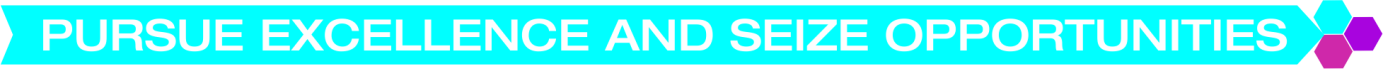 